一般信息修改1.选择东方汇金app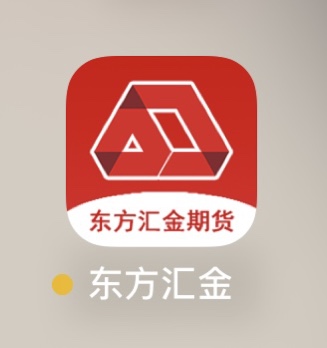 2.选择掌上营业厅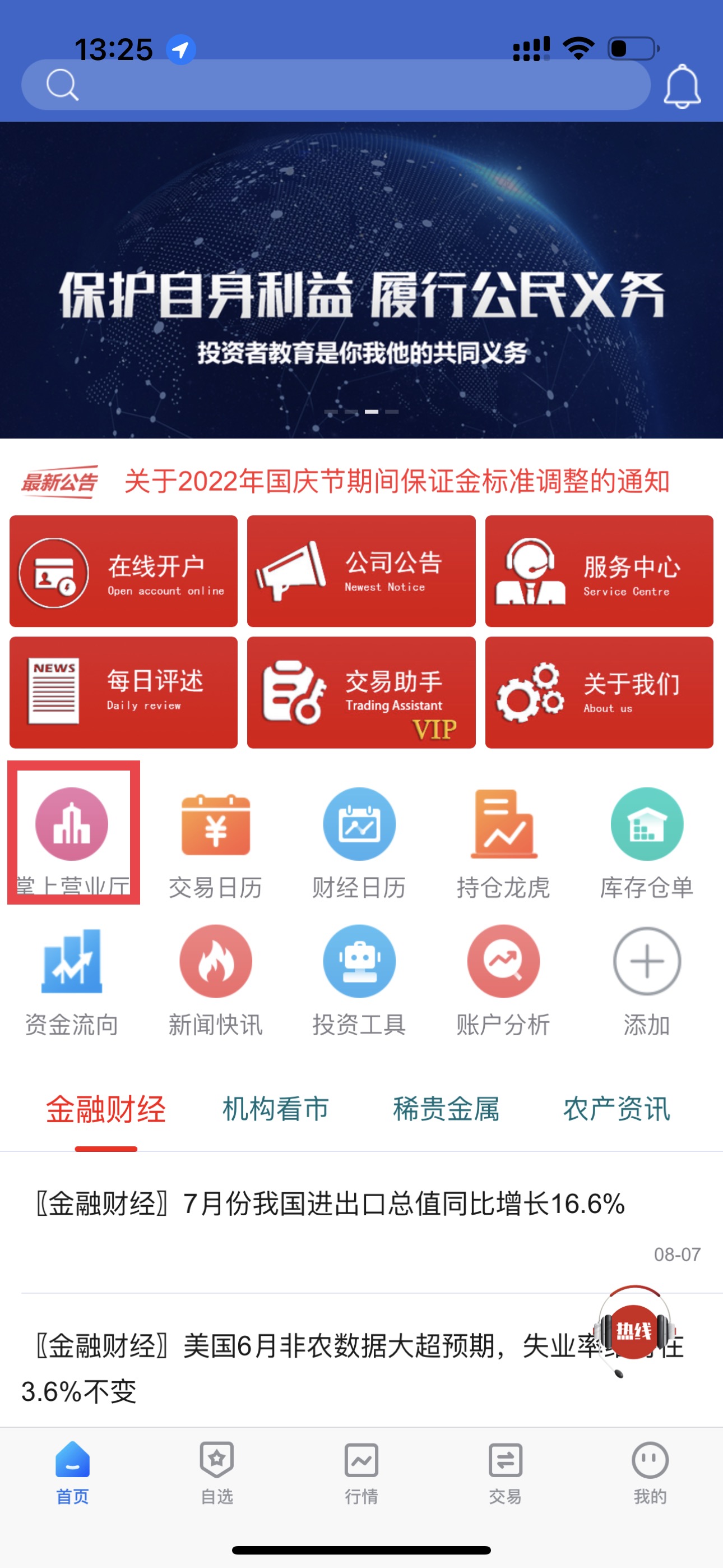 3.选择手机号码修改弹出登录提示4.登陆账号 输入资金账号及交易密码并进行人脸识别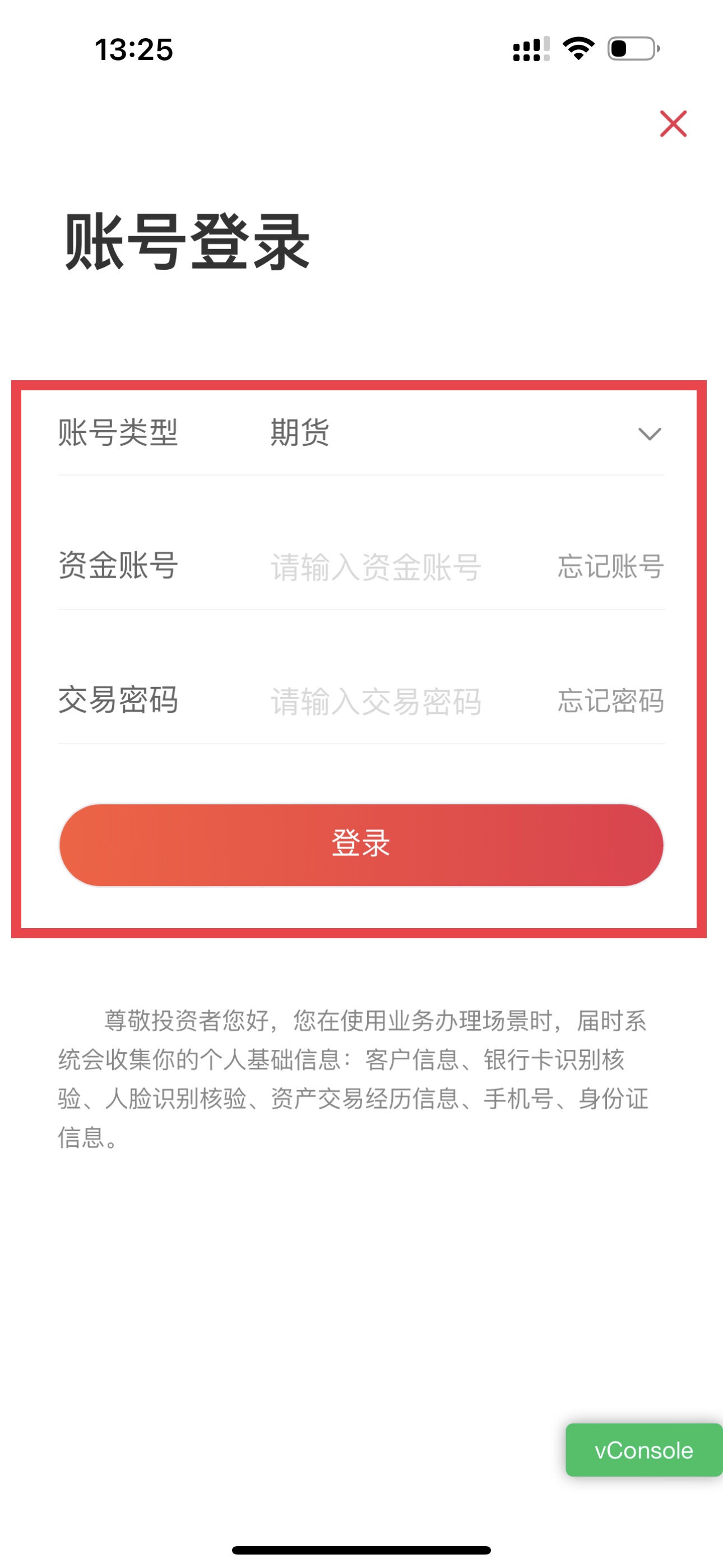 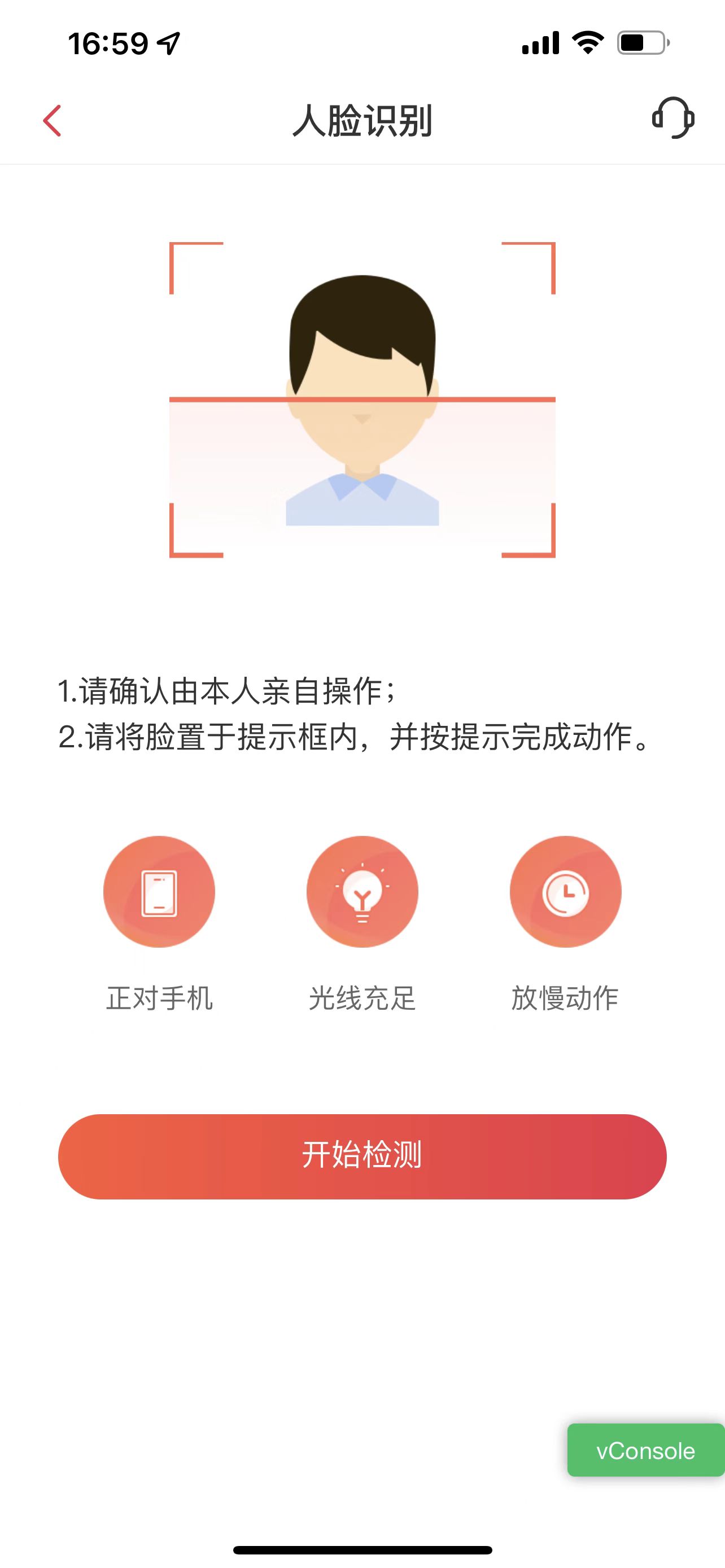 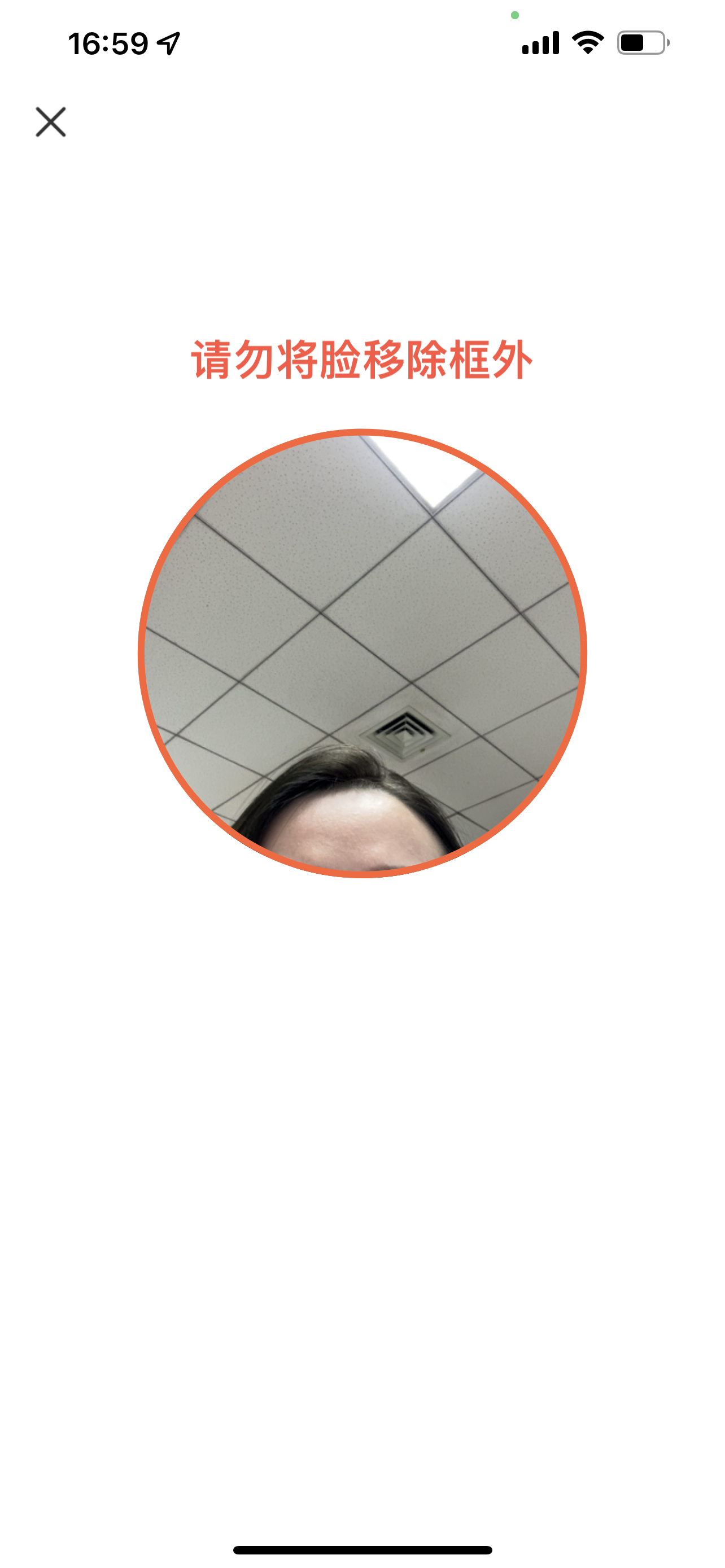 5.上传身份证正反面识别更新信息，注意查看并按照“证件拍摄要求”进行上传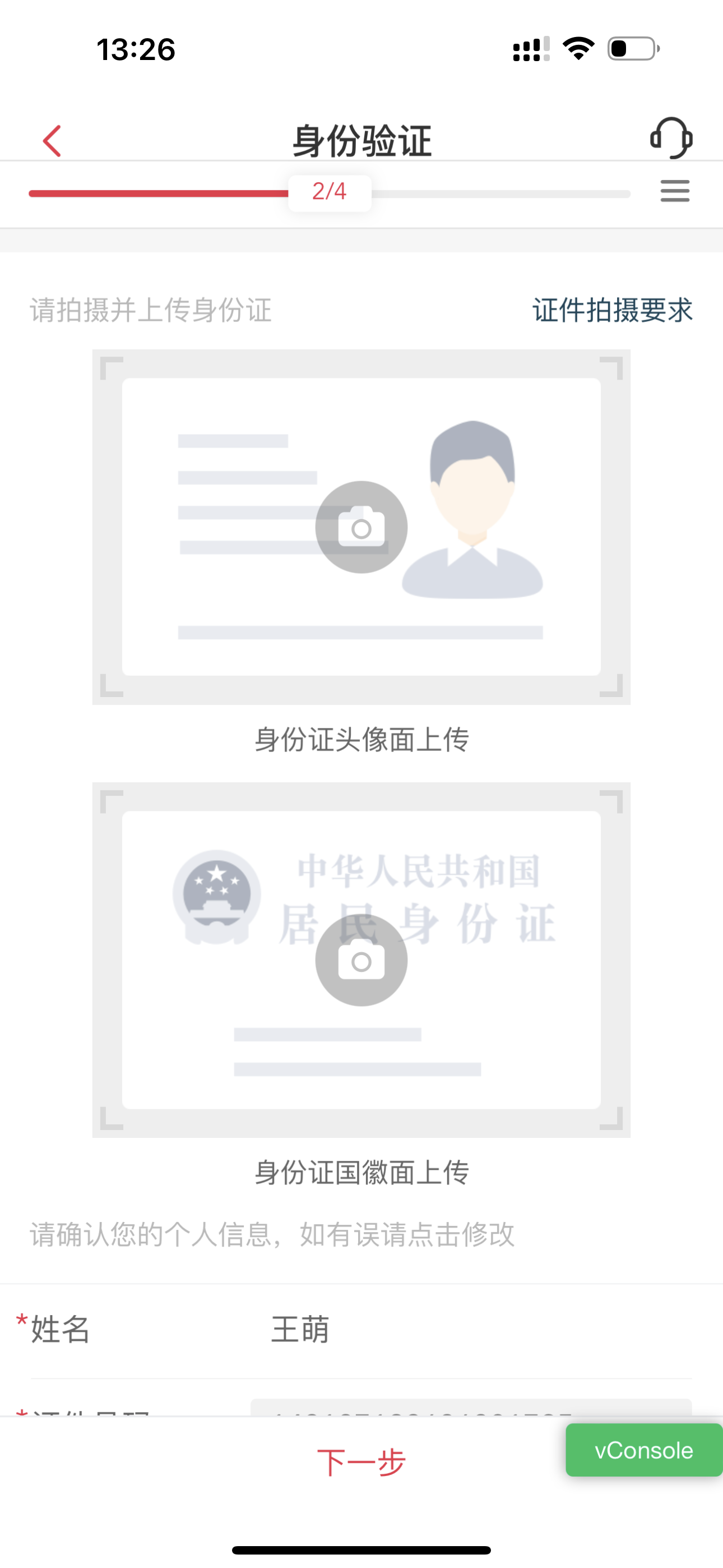 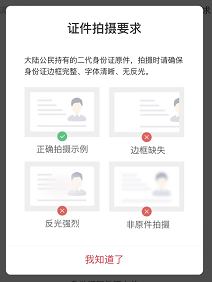 6.一般信息修改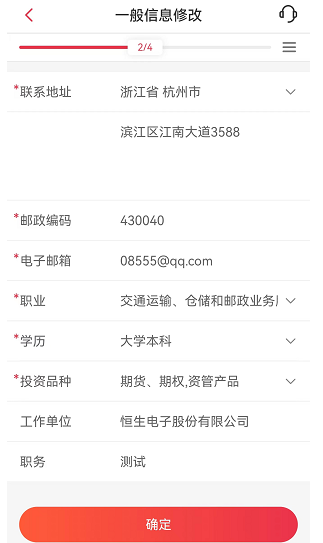 一般信息修改界面界面展示支持修改的客户信息；投资者根据实际情况调整需要变更的信息；若无信息变更，则无法下一步；在该页面补充完整带*的信息项，联系地址必须是具体到门牌号码的地址，投资品种期货、期权为必选选项。7.协议签署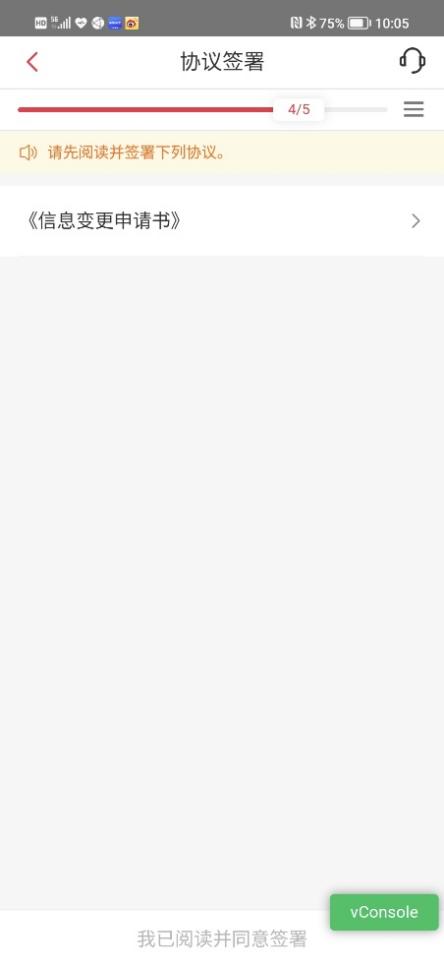 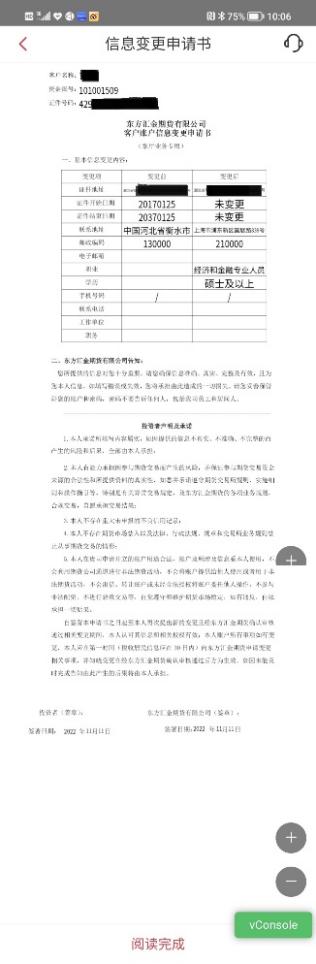 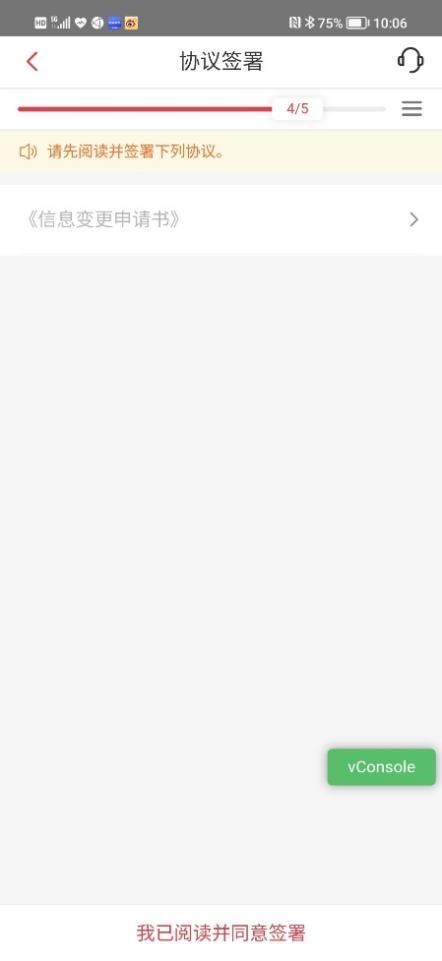 协议签署初始界面             协议内容阅读界面      协议全部阅读完成界面初始进入协议签署界面时，展示所有需要签署的协议，协议列表高亮展示，表示未阅读，阅读完成后，协议列表置灰，表示阅读完成。8.申请完成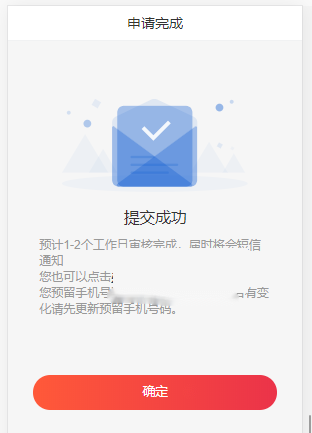 申请完成界面提示任务提交成功,点击确定返回首页，具体办理进度可在办理查询中进行查询，可直接点击“办理查询”字样进行跳转。